URZĄD MIEJSKI W ZĄBKOWICACH ŚLĄSKICHWYDZIAŁ INFRASTRTUKTURY I GOSPODARKI PRZESTRZENNEJ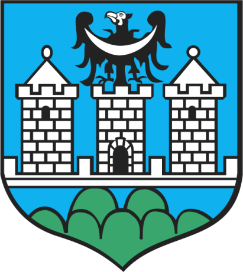 ul. 1 Maja 15 | 57-200 Ząbkowice Śląskietel., tel. 74 816 53 64, 74 816 53 30, fax. 74 815 54 45e-mail: : urzad@zabkowiceslaskie.pl
www.zabkowiceslaskie.pl; www.bip.zabkowiceslaskie.plIGP.272.148.2021.MP.                                                                             Ząbkowice Śląskie, dn.15.12.2021r.    Szanowny Mieszkańcu!W związku z możliwością pozyskania dofinansowania na wymianę instalacji grzewczych oraz termomodernizację budynków Burmistrz Ząbkowic Śląskich zaprasza do wypełnienia niniejszej ankiety. Jej wypełnienie nie jest równoznaczne z przyznaniem dofinansowania ale będzie niezwykle pomocne przy określeniu którzy mieszkańcy, które wspólnoty czy spółdzielnie mieszkaniowe są zainteresowane pozyskaniem dofinansowania i na jaki zakres. Ankieta ma spełnić dwa cele. Pierwszy cel wynika z podjętych przez Gminę Ząbkowice Śląskie działań na rzecz pozyskania dla mieszkańców funduszy w związku ze spodziewanymi na Dolnym Śląsku nowymi programami dotacyjnymi, m.in. dla gmin objętych Funduszem Sprawiedliwej Transformacji (w tym naszej gminy). Drugim celem ankiety, oprócz ustalenia Państwa potrzeb w zakresie modernizacji źródeł grzewczych i budynków, jest inwentaryzacja sposobu ogrzewania wszystkich budynków znajdujących się na terenie naszej gminy. Taki obowiązek nałożył na gminy i ich mieszkańców Samorząd Województwa Dolnośląskiego (Program Ochrony Powietrza przyjęty uchwałą nr XXI/505/20 z dnia 16 lipca 2020 r. Sejmiku Województwa Dolnośląskiego). Realizacja obu powyższych celów prowadzonego badania ankietowego w sposób szczególny przyczyni się do możliwości zaplanowania działań samorządu na rzecz ochrony i poprawy jakości powietrza. Jednocześnie informuję i wyjaśniam, iż z uwagi na kształtujące się zasady dofinasowania w nowych programach, jak też zmiany w polityce ochrony środowiska oraz zwalczania niskiej emisji, pojawiają się dodatkowe obowiązki informacyjne dla gmin i mieszkańców, co powoduje, że możesz być proszony o dodatkowe informacje oraz wypełnienie dodatkowych ankiet.Wypełnioną ankietę należy dostarczyć w terminie do 15 lutego 2022r. na jeden ze wskazanych sposobów:•osobiście w Biurze Obsługi Interesanta pokój nr 8 lub poprzez wrzucenie do skrzynki znajdującej się przy wejściu do Urzędu Miejskiego od strony ul. 1 Maja 15 w Ząbkowicach Śląskich,• e-mailem na adres: monika.puzio@zabkowiceslaskie.pl; poprzez uzupełnienie wersji elektronicznej bądź przesłanie skanu lub zdjęcia wersji papierowej formularza,• pocztą na adres: Urząd Miejski ul. 1 Maja 15, 57-200 Ząbkowice Śląskie, • dostarczenie wypełnionej ankiety do Sołtysa. Druki deklaracji dostępne są:• na stronie internetowej Urzędu Miejskiego w Ząbkowicach Śląskich https://www.zabkowiceslaskie.pl/ oraz na portalu https://dobrebudynki.pl/• w Biurze Obsługi Interesanta tutejszego Urzędu,• u sołtysów.W razie jakichkolwiek pytań lub dodatkowych informacji prosimy o kontakt pod nr  74 8 165364, 
• osoba merytoryczna - Monika Puzio ,Powyższe informacje nie będą udostępniane publicznie oraz osobom trzecim. Dziękujemy za pomoc! Razem zadbajmy o czyste powietrze i poprawiajmy stan naszych budynków.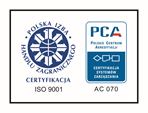 